Сумська міська радаVІІI СКЛИКАННЯ XI СЕСІЯРІШЕННЯвід 29 вересня 2021 року № 1698-МРм. СумиРозглянувши звернення громадянки, надані документи, відповідно до статей 12, 122 Земельного кодексу України, ураховуючи протокол засідання постійної комісії з питань архітектури, містобудування, регулювання земельних відносин, природокористування та екології Сумської міської ради                                від 13.07.2021 № 26, керуючись пунктом 34 частини першої статті 26 Закону України «Про місцеве самоврядування в Україні», Сумська міська рада  ВИРІШИЛА:Визнати таким, що втратив чинність, пункт 96 додатку № 4 до рішення Сумської міської ради від 28.04.2004 № 792-МР «Про передачу у власність, оренду та зміну цільового призначення земельних ділянок громадянам»  стосовно передачі Зайченко Олегу Івановичу земельної ділянки в оренду за адресою: м. Суми, вул. Руднєва, 9, площею 0,0155 га для будівництва та обслуговування житлових будинків, господарських будівель та споруд у зв’язку з його смертю, неукладанням договору оренди землі та враховуючи звернення Зайченко Алли Євгеніївни. Секретар Сумської міської ради				 		   Олег РЄЗНІКВиконавець: Клименко Юрій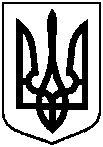 Про часткову втрату чинності рішення Сумської міської ради                           від 28.04.2004 № 792-МР                     «Про передачу у власність, оренду та зміну цільового призначення  земельних ділянок громадянам» 